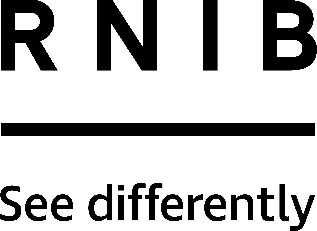 Talking single induction hob (DK182)Thank you for purchasing from RNIB. For hygiene reasons this product is non-returnable unless faulty, or it can be returned within 14 days if unsuitable, in an unopened and as new condition. If, unfortunately the item is unsuitable and it meets the unopened and as new criteria, please contact us within 14 days of receipt to obtain your returns number. For further details and guidance on returning faulty items, please see the Terms and conditions of sale and How to contact RNIB sections of this instruction manual.Please retain these instructions for future reference. These instructions are also available in other formats. Contents Special warning	2General description	2Items supplied with the talking single induction hob	2Orientation	2Using the product	3Installation	3Warnings and safety precautions	3Operating the hob	4Methods of cooking	4Power cooking	4Temperature cooking	4Timer	5Program finished	5Cleaning and care	6Technical specification	6Error and fault codes	6How to contact RNIB	7Terms and conditions of sale	7Why recycle?	8What is WEEE?	8How are we helping?	8Special warningPlease take a few moments to read these instructions, particularly those on “Installation” and the “Warnings and safety precautions”, before you connect your oven to the power supply.After extended use, the hob will get hot. Due care and attention should be taken.For cooking on an induction hob, you need to use cookware that has a magnetised base. This means that if you hold a magnet to it, it should stick. A magnet is included in the box so that you can check your existing pans.Suitable for induction hobs is cookware made from stainless steel with a magnetised base, enamelled steel or cast iron.Not suitable for induction hobs is cookware made from aluminium, copper, glass/ceramic, crockery and stainless steel with a non-magnetised base.General descriptionThis induction hob features speech to make induction cooking easier for blind and partially sighted people. Safe, fast, easy to clean and compact this hob is also simple to operate. Cooking can be done by selecting either power level or temperature and a timer is included to enable the hob to turn off after a pre-set period. The hob turns off immediately when a pan is removed for your safety.All functions are spoken in a clear, male, English voice. The controls are tactile, and the hob has a smooth wipe clean surface. Items supplied with the talking single induction hob1 x hob (mains cable fitted with moulded plug)1 x magnetOrientationPlace the hob on a flat surface so the four protruding feet make contact with the worktop. There is a mains cable (already fitted in place) that extends out of the back of the hob. The raised keys of the control panel are on the top of the hob closest to you (when the cable is at the back). Keys from left to right are as follows:powertemperature down (set slightly further back from the front edge)up (set slightly further back from the front edge)		timeron/off.In between the down and up button is an LED display that displays the setting and timer information, as applicable.Using the productInstallationRemove all packing materials and accessories and retain them in case you need to return the hob in the future.Place the hob on a level surface. Plug your hob into a standard 220 - 240 volt, 13 amp household outlet. Important note: Do not switch the power on yet - please read the following “Warnings and safety precautions” before continuing.Warnings and safety precautionsDouble check that no packaging has been left on the hob.Ensure that the pan you have is ferrous metal (contains iron). You can check your existing pans by using the magnet provided in the box; if the magnet attracts to the pan, then the pan is suitable for use.Important note: After long periods of cooking the glass top will become hot.Cooking on induction hobs is much quicker than with traditional hobs. Oil, for example, heats up particularly quickly. It is therefore recommended to prepare all the ingredients for the dish in advance before starting to cook it. Cookware should not be heated up when empty – it can overheat and become discoloured.Operating the hobMake sure you have a compatible pan before you start. If at any point the hob announces “NO PAN”, this means that either the pan is not central or it has been removed. Once the pan is located correctly, or put back on the hob, the hob will announce “PAN”, indicating that the connection has been made and cooking may continue.Select the ON/OFF button on the far right of the hob. The hob will then announce “POWER” to indicate it has turned on. The screen will also display the word ON. You can then place the pan down using the raised white rings to locate the pan in the middle. When you select any function this will be announced. i.e. If you selected the power button “POWER 6” is announced. This is the same for all functions.Once you have finished cooking simply press the ON/OFF button and the hob will display the word hot and start an automatic two minute cool down period. The hob will also announce “HOB TEMPERATURE HIGH” every 20 seconds before switching into standby and displaying four dashes - - - -Methods of cookingThere are two ways to cook using the talking induction hob.Power cookingPOWER setting range 1-11.If the power button is selected then it will announce “POWER 6” and the hob will display P6 on the screen. Power 6 is the default setting when the power button is pressed. You can then use the UP or DOWN keys to change the power. The power level chosen depends on the amount of heat you would like, with number one being the lowest and 11 the highest.Temperature cooking The TEMPERATURE setting range is 60 degrees C – 280 degrees C.The process for using the temperature function is done in the same way as that for power. Select the TEMP button and the hob will announce “TEMPERATURE 160 DEGREES C” and 160 will be displayed on the screen. 160 degrees C is the default setting when TEMP is selected. You can then use the UP or DOWN keys to change the temperature, from 60 degrees C to 280 degrees C.TimerSetting the timer can only be done after either POWER or TEMP has been selected. Once either has been selected you can then press TIMER. The hob will announce “TIMER”. You can then press the UP and DOWN keys to select how long the timer will run. After three seconds the hob will announce the time and start the timer i.e. “START TIMER”.The times that can be selected are as follows:one minute, two minutes, three minutes, four minutes, five minutes, 10 minutes, 15 minutes, 20 minutes, 40 minutes, one hour, one hour and 20 minutes, one hour and 40 minutes and lastly, two hours.The timer will then count down automatically and announce the following time remaining during the count down from the maximum of two hours, as applicable:one hour, 50 minutes, 40 minutes, 30 minutes, 20 minutes, 10 minutes, five minutes, four minutes, three minutes, two minutes, one minute, 50 seconds, 40 seconds, 30 seconds, 20 seconds, 10 seconds, five seconds, finished.When using the TIMER to cook with either POWER or TEMPERATURE, the display will change between the amount of time remaining and the power or temperature that has been set. When cooking with a timer set, you can change the power or temperature level up and down. You can only change the level on the program that was selected prior to setting the timer. For example, if POWER 6 is selected and you start a 10 MINUTE TIMER, then you can only change the POWER setting up and down; you cannot change the temperature. Please note: Should you press the TIMER key at any point when the timer is counting down, this will turn the TIMER function off.Program finishedOnce the TIMER has finished, you have ten seconds to select a new program before the automatic cool down period will start. If you want to continue cooking once the automatic cool down has started then the ON/OFF button must be used to turn the hob back on.Cleaning and careEnsure that the hob is turned off and has cooled down before cleaning.Cleaning should be carried out with a damp soapy cloth and surfaces dried afterwards.  Do not use abrasive cleaners on the hob and never pour water over the top.  NOTE: This appliance should not be used for commercial catering purposes.Technical specificationPower input: 230v AC, 50 HzHob output 1800 watts: (IEC 60705 Rating standard)       Outside dimensions approx: 280mm(W) x 65mm(H) x 350mm(D)Complies with E.E.C. directive 82/499/E.E.C.Because the supplier continuously strives to improve their products we may change specifications without prior notice.Error and fault codesIn the unlikely event there is a fault with your hob, it will stop working for safety reasons. If your hob stops working, contact RNIB Helpline.The codes below are shown on the display only (they are not spoken) as they are for the repairer/engineer. How to contact RNIBPhone: 0303 123 9999Email: shop@rnib.org.ukAddress: RNIB, Northminster House, Northminster, Peterborough PE1 1YNOnline Shop: shop.rnib.org.ukEmail for international customers: exports@rnib.org.uk Terms and conditions of saleThis product is guaranteed from manufacturing faults for 12 months from the date of purchase.  If you have any issues with the product and you did not purchase directly from RNIB then please contact your retailer in the first instance. For all returns and repairs contact RNIB first to get a returns authorisation number to help us deal efficiently with your product return. You can request full terms and conditions from RNIB or view them online. RNIB Enterprises Limited (with registered number 0887094) is a wholly owned trading subsidiary of the Royal National Institute of Blind People ("RNIB"), a charity registered in England and Wales (226227), Scotland (SC039316) and Isle of Man (1226). RNIB Enterprises Limited covenants all of its taxable profits to RNIB.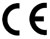 This product is CE marked and fully complies with all applicable EU legislation. 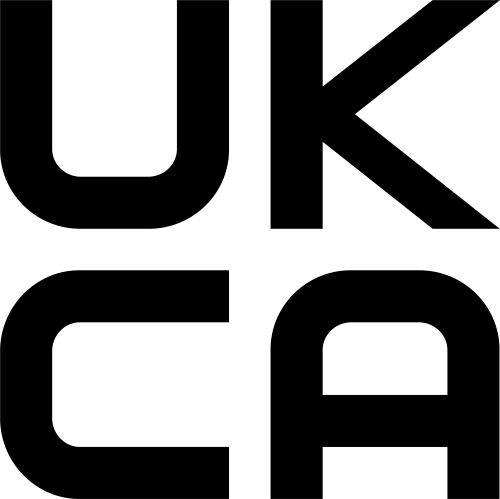 This product is UKCA marked and fully complies with the relevant UK legislation. 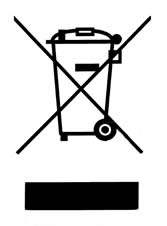 Please do not throw items marked with this symbol in your bin.  Recycle your electricals and electronic devices free at your local recycling centre. Search for your nearest recycling centre by visiting www.recyclenow.com.Why recycle?Unwanted electrical equipment is the UK’s fastest growing type of waste.Many electrical items can be repaired or recycled, saving natural resources and the environment.  If you do not recycle, electrical equipment will end up in landfill where hazardous substances will leak out and cause soil and water contamination – harming wildlife and human health.RNIB are proud to support your local authority in providing local recycling facilities for electrical equipment.To remind you that old electrical equipment can be recycled, it is now marked with the crossed-out wheeled bin symbol. Please do not throw any electrical equipment (including those marked with this symbol) in your bin.What is WEEE?The Waste Electrical or Electronic Equipment (WEEE) Directive requires countries to maximise separate collection and environmentally friendly processing of these items.How are we helping?In the , distributors including retailers must provide a system which allows all customers buying new electrical equipment the opportunity to recycle their old items free of charge. As a responsible retailer, we have met the requirements placed on us by financially supporting the national network of WEEE recycling centres established by local authorities. This is achieved through membership of the national Distributor Take-back scheme (DTS).Date: September 2022.© Royal National Institute of Blind People.Error code displayedReason for faultU No pan on the hob or the pan is unsuitable F9Glass surface sensor faultyF3Control board sensor faultyE1Abnormal mains voltage, highE2Abnormal mains voltage, lowE3Glass surface sensor overheatedE5Control board sensor overheatedE7Glass surface sensor failed